Se ofrece información sobre las personas que tendrán la obligación de rendir una planilla de contribución sobre ingresos.IndividuosAdemás, tendrá la obligación de rendir la planilla de contribución sobre ingresos, todo individuo que durante el año contributivo tenga ingreso neto sujeto a contribución básica alterna de $150,000 o más.Código de Rentas Internas para un Nuevo Puerto Rico Sección 1061.01 No aplica.Lugar: 	Sistema de Servicio y Atención al Contribuyente “Hacienda Responde”Horario:	Lunes a Viernes                     	8:00 am-4:30 pmTeléfono: 	(787) 620-2323                 	    	(787) 721-2020                      	(787) 722-0216Fax: 		(787) 522-5055 / 5056Directorio de ColecturíaDirectorio de Distritos de CobroDirectorio de Centros de ServicioContacto del Procurador del ContribuyentePlanilla ÚnicaRevocación- Opción 94Al momento de esta revisión no existen preguntas referentes al tema.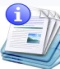 Información sobre el servicio 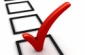 Clasificación del contribuyente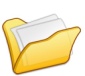 Procedimientos y documentos referentes al servicioIndividuo residente de Puerto Rico que sea:Si el ingreso Bruto neto de exenciones de todas las fuentes es mayor de:Contribuyente Individual o Casado$5,000.00Casado que vivía con su cónyuge y opte por rendir planilla separada$2,500.00Individuo no residente de Puerto Rico y ciudadano de los Estados Unidos que sea:Si el Ingreso Bruto neto de exenciones de fuentes de Puerto Rico es mayor de:Contribuyente Individual o Casado, a menos que la contribución se haya pagado en su totalidad en el origen.$5,000.00Individuo no residente que sea:Ingreso de fuentes dentro de Puerto Rico:Extranjero, a menos que la contribución se haya pagado en su totalidad en el origen.Todo ingreso de fuentes dentro de Puerto Rico.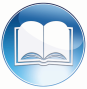 Código, reglamentos o leyes aplicables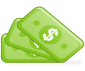 Sellos, comprobantes y métodos de pago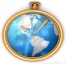 Ubicación y horarios de servicio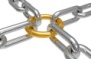 Enlaces relacionados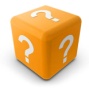 Preguntas frecuentes